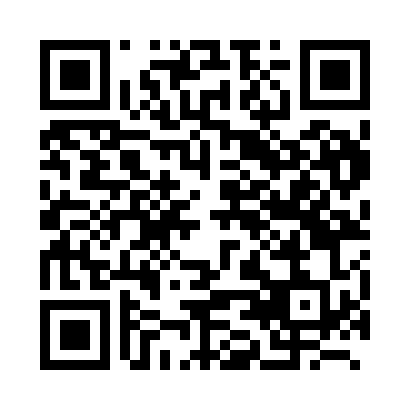 Prayer times for Bredene, BelgiumWed 1 May 2024 - Fri 31 May 2024High Latitude Method: Angle Based RulePrayer Calculation Method: Muslim World LeagueAsar Calculation Method: ShafiPrayer times provided by https://www.salahtimes.comDateDayFajrSunriseDhuhrAsrMaghribIsha1Wed3:526:201:455:489:1111:282Thu3:496:181:455:499:1311:313Fri3:456:161:455:499:1411:344Sat3:426:151:455:509:1611:385Sun3:386:131:455:509:1811:416Mon3:346:111:455:519:1911:447Tue3:316:091:455:529:2111:478Wed3:306:081:455:529:2211:509Thu3:296:061:455:539:2411:5210Fri3:296:041:455:549:2511:5211Sat3:286:031:445:549:2711:5312Sun3:276:011:445:559:2811:5413Mon3:276:001:445:559:3011:5414Tue3:265:581:445:569:3111:5515Wed3:265:571:445:579:3311:5616Thu3:255:551:445:579:3411:5617Fri3:245:541:455:589:3611:5718Sat3:245:531:455:589:3711:5819Sun3:235:511:455:599:3911:5820Mon3:235:501:455:599:4011:5921Tue3:225:491:456:009:4112:0022Wed3:225:471:456:009:4312:0023Thu3:225:461:456:019:4412:0124Fri3:215:451:456:019:4512:0125Sat3:215:441:456:029:4712:0226Sun3:205:431:456:039:4812:0327Mon3:205:421:456:039:4912:0328Tue3:205:411:456:049:5012:0429Wed3:205:401:466:049:5212:0430Thu3:195:391:466:049:5312:0531Fri3:195:381:466:059:5412:05